Like-New, Low Time, Fresh Annual Inspection, Oxygen, WAAS, Radar, Air Conditioned, TKS Known IcingSTATUS Time, airframe, engine and prop: only 400 hours since new (subject to change)Annual: Completed September 2019 by Premier Diamond/Austro Service CenterNo known damage historyEXTERIOR/INTERIOR4-way baggage compartment systemHydraulic retractable landing gearGear warning horn muting systemLanding and taxi lights (Xenon)Position and anti-collision lightsLED position and strobe lightsNose baggage compartment accessible from both sidesHeated pitot tubeAlternate static portExterior trim: “Move” scheme with cobalt blue, diamond, smoky quartzPremium interior with adjustable backrestsPilot and copilot reclining seats with lumbar supportEnlarged panoramic canopySun glare shields and canopy liningAVIONICSIntegrated Garmin G1000 Glass Panel Cockpit including:GDU1040, 10-inch Primary Flight Display including flight directorGDU1045, 10-inch Multi-Function DisplayGEA 71 Airframe/Engine Interface UnitDual Garmin GIA 63W COM/NAV/GPS – WAAS enabledGMA 1347 Digital Audio System with last transmission recorderGTX 33 mode S transponder – Uplinked traffic system (TIS)VFR Terrain Awareness SystemGRS 77 Solid-State Attitude Heading Reference SystemGDC 74 Digital Air Data ComputerGMU 44 MagnetometerGarmin GFC700 Automatic Flight Control System with flight director and yaw damperELT ARTEX 406 MHz ADDITIONAL EQUIPMENTGarmin GDL69A satellite data link, weather and XM radioGarmin ChartView		Extended range fuel – (76 USG usable)AMSAFE Airbag seatbelts (front seats only)Garmin GWX70 digital color weather radarOxygen systemAvidyne TAS 605 Traffic Advisory SystemGarmin synthetic Vison Technology (SVT)Air conditioning/RACC system (powered by additional alternator)TKS deicing system approved for flight in known icingElectrically adjustable rudder pedals (pilot and copilot)Garmin GTX33ES (ADS-B out)Standby instruments (compass, horizon, air speed and altimeter)Composite cabin and safety seats (up to 26g)Lightning protection systemFire extinguisherFAILSAFE airframe design3-point safety belts automatic (all seats)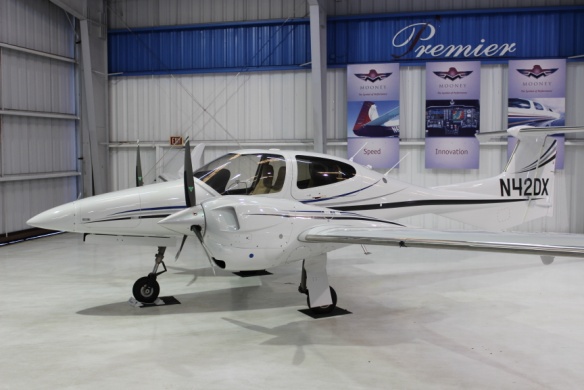 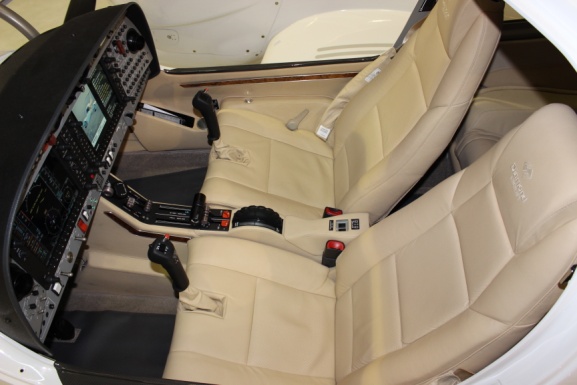 